GA All-Star Competition Handbook2014-2015Registration Procedure & PoliciesYou will be informed in advance with all competition details and all forms will be posted on Team Adventure blogYou will be sent an invoice for comp fees which can be paid on-line or in person at the front deskWaivers can be handed in at the front deskIt is your responsibility to respond with the required entry fee by the date specified to avoid late chargesFees must be handed in before date of competitionThere will be a $25.00 charge for late fees.  There is no guarantee that a late registration will be accepted by the host club.The club reserves the right to refuse a registration that is submitted past the deadline or if your account is in arrearsCompetition InformationIt is important to have your registrations in on time so that the schedule can be made and sent out to the participating clubsWhen a host club receives the registrations, they finalize the sessions and schedulesPlease do not call the host gym for information. Please talk to your own coach or Jesse (jesse@gymadv.ca).  It is his/her responsibility to furnish you with this informationSometimes there are unforeseen problems that might cause a delay in this information being communicatedUnfortunately meet schedules changes.  Please consider this before making travel arrangements and please be flexible with your travelALWAYS follow the host gyms rule.  Here are a few rules that are common to ALL meets:NO parents or siblings in the competition areaNO outside food or drinks in the gymNO parents are allowed to approach the judgesNO spectators are allowed  on the competition floorNO profanityNO unsportsmanlike behaviorNO destruction of gym propertyCompetition and Travel CostsAthletes that attend competitions are responsible for their entry fees, their own travel costs and for coaches’/judges’ travelling expensesCoaches & judges travel expenses will be divided by the number of athletes who attend the competition and invoices will be sent after each competitionA block of rooms will be reserved at one hotel for all athletes and their families to book.Families may car-pool to competition to save on travel expensesCompetition AttireAll gymnasts must wear competitive or pre-competitive club bodysuit.GA All-Star Cheer TeamWarm up shirt and shortsCompetitive team uniformWhite cheer shoes and white ankle socksAthletes are NOT allowed to show midriff while they are not competing Club tracksuitPlease no jewelry (nose, lip, ears, etc)No bright colored nail polish on toes or hands; only nude or neutral colors.  Cheerleaders are advised not to have fake nailsAll athletes are to arrive in full uniform with hair and make-up done ready to competeStretch and Warm-upAthletes should arrive as instructed by their coach Athletes should be organized and ready for warm up upon arrivalStretching and warm up is done as a teamCompetition HairCheerleaders should have competition bow in hair as indicated below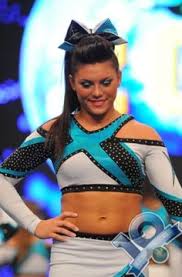 How-To Instructions (Step by step):1) Start with straight hair so that your ponytail does not look untidy.2) Grab a small section of hair at the front of your face.3) Starting from the front, going section by section, comb your hair starting from the ends to the root (back comb). Hair spray both sides after. The whole section of hair does not need to be backcombed, just about 2-3 inches above the root.4) Back comb your hair up until the back of your head. Make sure you use hair spray on each section after you back comb it.5) After you back comb your hair, take your backcombing brush and smooth the top layer of hair 6) Pin your hair with bobby pins midway down your head in an X shape7) Pull the end of your hair into a ponytail at the very top of your head.  You must be able to see the pony when looking in the mirror.8) Attach the bow to your ponytail at the end.  Your bow should not be your primary ponytail.9) Your bow must be facing forward so you can see it when looking in the mirrorCompetition Cheer Make upHow-To Instructions (Step by step):1) Start by taking blue eye shadow and making an outline extending from the outside corner of your eye and arching around your brow bone stopping about halfway
2) Take silver eye shadow and start to fill it in to the halfway point starting by your tear ducts
3) Fill the blue eye shadow in completely and then go over in silver eye shadow again in order to blend the two together 4) Apply black eyeliner along your lash line and then extend it about halfway up your initial blue outline in a bold cat eye. Add mascara!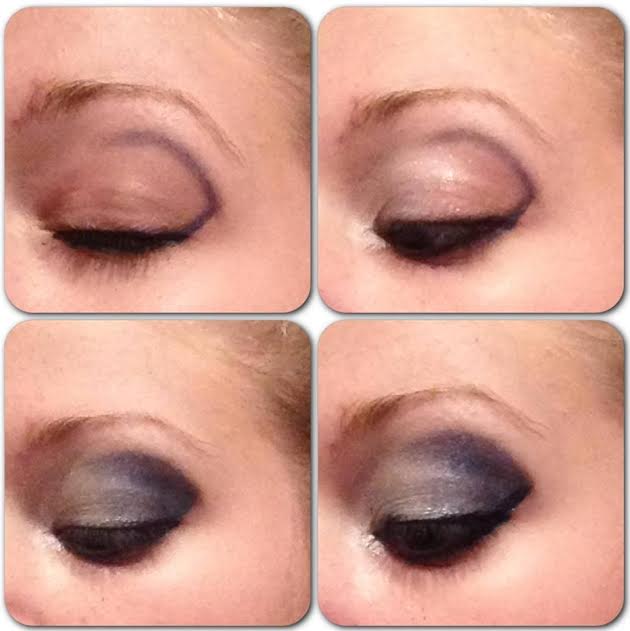 